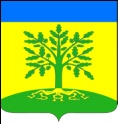 АДМИНИСТРАЦИЯ МАЛАМИНСКОГО СЕЛЬСКОГО ПОСЕЛЕНИЯ УСПЕНСКОГО РАЙОНАПОСТАНОВЛЕНИЕ26.07.2018 года									   № 38с. МаламиноО внесении изменений в постановление администрации Маламинского  сельского поселения Успенского района от 25 января 2016 года № 5 « Об утверждении перечня муниципальных услуг, оказываемых на территории Маламинского  сельского поселения Успенского района»В целях реализации  статьи 7 Федерального закона от 27 июля 2010 года № 210-ФЗ «Об организации предоставления государственных и муниципальных услуг», исполнения распоряжения главы администрации (губернатора) Краснодарского края от 23 июня 2011 года  № 985-р «О плане мероприятий по методическому и правовому обеспечению перехода на межведомственное взаимодействие при предоставлении государственных и муниципальных услуг в Краснодарском крае», Приказа департамента информатизации и связи Краснодарского края от 16 мая 2014 г. N 38 "Об утверждении типового (рекомендуемого) перечня муниципальных услуг, в том числе государственных услуг, в предоставлении которых участвуют органы местного самоуправления муниципальных образований Краснодарского края, наделенные отдельными государственными полномочиями, предоставление которых осуществляется по принципу "одного окна" в многофункциональных центрах предоставления государственных и муниципальных услуг на территории Краснодарского края" (с изменениями и дополнениями), руководствуясь Уставом Маламинского  сельского поселения,п о с т а н о в л я ю:Внести следующие изменения: утвердить реестр муниципальных услуг Маламинского сельского поселения Успенского района, согласно приложению, в новой редакции.2. Контроль за выполнением настоящего постановления возложить на ведущего специалиста администрации Маламинского сельского поселения Успенского района Г.Н. Халяпину.3. Постановление вступает в силу со дня его подписания.Глава Маламинского сельского поселения Успенского района					        А.Н. БулановРеестр муниципальных услуг Маламинского сельского поселения Успенского районаВедущий специалист администрацииМаламинского  сельского поселенияУспенского района                                                                            Г.Н. Халяпина Приложение к постановлению Маламинского сельского поселения Успенского районаот 26.07.2018 года  № 38N
п/пМуниципальные услугиМуниципальные услуги1.Предоставление выписки из реестра муниципального имуществаПредоставление выписки из реестра муниципального имущества2.Предоставление муниципального имущества в аренду или безвозмездное пользование без проведения торговПредоставление муниципального имущества в аренду или безвозмездное пользование без проведения торгов3.Выдача специального разрешения на движение по автомобильным дорогам местного значения тяжеловесного и (или) крупногабаритного транспортного средстваВыдача специального разрешения на движение по автомобильным дорогам местного значения тяжеловесного и (или) крупногабаритного транспортного средства4.Уведомительная регистрация трудового договора с работодателем - физическим лицом, не являющимся индивидуальным предпринимателемУведомительная регистрация трудового договора с работодателем - физическим лицом, не являющимся индивидуальным предпринимателем5.Предоставление копий правовых актов администрации Маламинского сельского поселения Успенского районаПредоставление копий правовых актов администрации Маламинского сельского поселения Успенского района6.Предоставление выписки из похозяйственной книгиПредоставление выписки из похозяйственной книги7.7.Выдача порубочного билета на территории Маламинского сельского поселения Успенского района8.8.Выдача разрешения (ордера) на проведение земляных работ на территории общего пользования9.9.Присвоение, изменение и аннулирование адресов10.10.Выдача разрешений на вступление в брак лицам, достигшим возраста шестнадцати лет, но не достигшим совершеннолетия11.11.Предоставление места для родственного захоронения, создания семейного (родового) захоронения, предоставление мест (зон) для почетных захоронений12.12.Заключение договора на размещение объектов на землях или земельных участках, находящихся в муниципальной собственности сельского поселения, без предоставления земельных участков и установления сервитутов